Il progetto di ricerca collaborativa “ENDATE”, finalizzato alla definizione e sperimentazione di una soluzione per il recupero dell'energia meccanica dei telai e conversione in energia elettrica tramite dispositivi piezoelettrici, è stato realizzato grazie al co-finanziamento del POR FESR Piemonte 2014-2020 ASSE I – Azione I.1b.1.2 (Bando PRISME - codice domanda 337 – 31).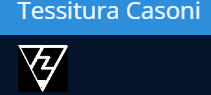 